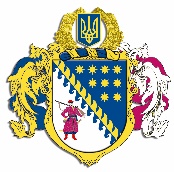 ДНІПРОПЕТРОВСЬКА ОБЛАСНА РАДАVІIІ СКЛИКАННЯПостійна комісія обласної ради з питань науки, освіти, соціальної політики та праціпросп. О. Поля, 2, кімн. 320, м. Дніпро, 49004, тел. (097) 037 02 86,e-mail: pdk.osvita@gmail.comВИСНОВКИ ТА РЕКОМЕНДАЦІЇ № 3/2405 грудня 2023 року 11.30 годЗаслухавши та обговоривши інформацію начальника управління промисловості та державної власності департаменту економічного розвитку Дніпропетровської обласної державної адміністрації Короткого Є. П. стосовно необхідності зняття з контролю рішення обласної ради 
від 23 листопада 2012 року № 353-16/VІ „Про Програму зайнятості населення Дніпропетровської області на 2012 – 2022 рокиˮ (зі змінами), постійна комісія вирішила:1. Заключний звіт про виконання Програми зайнятості населення Дніпропетровської області на 2012 – 2022 роки начальника управління промисловості та державної власності департаменту економічного розвитку Дніпропетровської обласної державної адміністрації Короткого Є. П. взяти до відома.2. Рекомендувати обласній раді затвердити проєкт рішення „Про зняття з контролю рішення обласної ради від 23 листопада 2012 року № 353-16/VІ „Про Програму зайнятості населення Дніпропетровської області на 2012 – 2022 рокиˮ (зі змінами)ˮ.Голова постійної комісії					     А.О. КОЛОМОЄЦЬ